Agenda forDecember 3, 2019Regular Meeting of Project Impact STEM Academy Board of Directors6:30 PM 2275 W. Hubbard Rd. Kuna Idaho 4-6 House (Bldg. 3)CALL MEETING TO ORDERTime ___________ROLL CALL (Martin)Director Fleming ____Director Peterson ____Director Martin ____Director Jensen ____vacantQuorum Y/NREADING OF MISSION or CHARTER DESIGN ELEMENTS (Martin)Mission: Project Impact STEM Academy will provide an engaging, adaptive learning environment through the use of personalized learning plans, intentionally integrated curriculum, mastery-based progression, and authentic projects embedded in science, technology, engineering, and math. In this environment, students will gain confidence, practice failure until it is no longer intimidating, and become invested in the life-long pursuit of knowledge.Design Elements:STEM will be developed as a school-wide culture through a focus on inquiry, problem solving, and flexible scheduling.Curriculum will be mastery-based and personalized.Curriculum will be integrated across subjects through use of project-based learning strategies as well as reading and writing projects.Expanded assessment methodologies will be used school-wide, including portfolios, presentations, and rubrics that focus on critical thinking, communication, collaboration, and creativity.CONSENT AGENDAAction Item: Adoption of the Agenda and Prior Meeting Minutes (20191105, 20191121)ANNOUNCEMENTS/PUBLIC DISCUSSIONPPP CommentsStudent ShowcasePublic members wishing to speak on agenda itemOFFICER REPORTS/INFORMATIONChairman Report2019 ISBA ConventionVice-Chairman ReportTreasurer ReportAction Item: 2019-2020 mid-year budget revisionSecretary ReportCommunications ReportCOMMITTEE REPORTS/INFORMATIONFinance CommitteeAction Item: Financial Reports Approval (October 2019)ADA reporting/general funding overviewPolicy CommitteeAdministrative Evaluation CommitteeAction Item: Absorb committee function into regular board meetingsAdvisory CommitteeADMINISTRATION REPORT/INFORMATIONRecent and Upcoming EventsMOSS tripRock band (The Fleurs) 12/10 concertGiving TuesdayInformational NightStaffing UpdatesSDE/PCSC ReportsData Acquisition Calendar*Facility/System UpdatesAcademic ProgramsAction Item: Out of district SPEDStudent/Employee HandbookAction Item: Set Lottery ScheduleGoal ProgressDesign ElementsCommunity InvolvementLiteracy InterventionCollege and Career Advising & MentoringDISCUSSION/INFORMATION/ACTIONPerformance Framework Review & SurveyBoard Vacancy updateAction Item: 1st read Policy 3050 (Res 2019-06)ACTION AGENDA/LISTAction Item: Adoption of the Agenda and Prior Meeting MinutesAction Item: 2019-2020 mid-year budget revisionAction Item: Financial Reports Approval (October 2019)Action Item: Dissolution of Eval CommitteeAction Item: Out of district SPEDAction Item: Set lottery scheduleAction Item: 1st read Policy 3050 (Res 2019-06)ADJOURNTime __________* ADDITIONAL DETAILS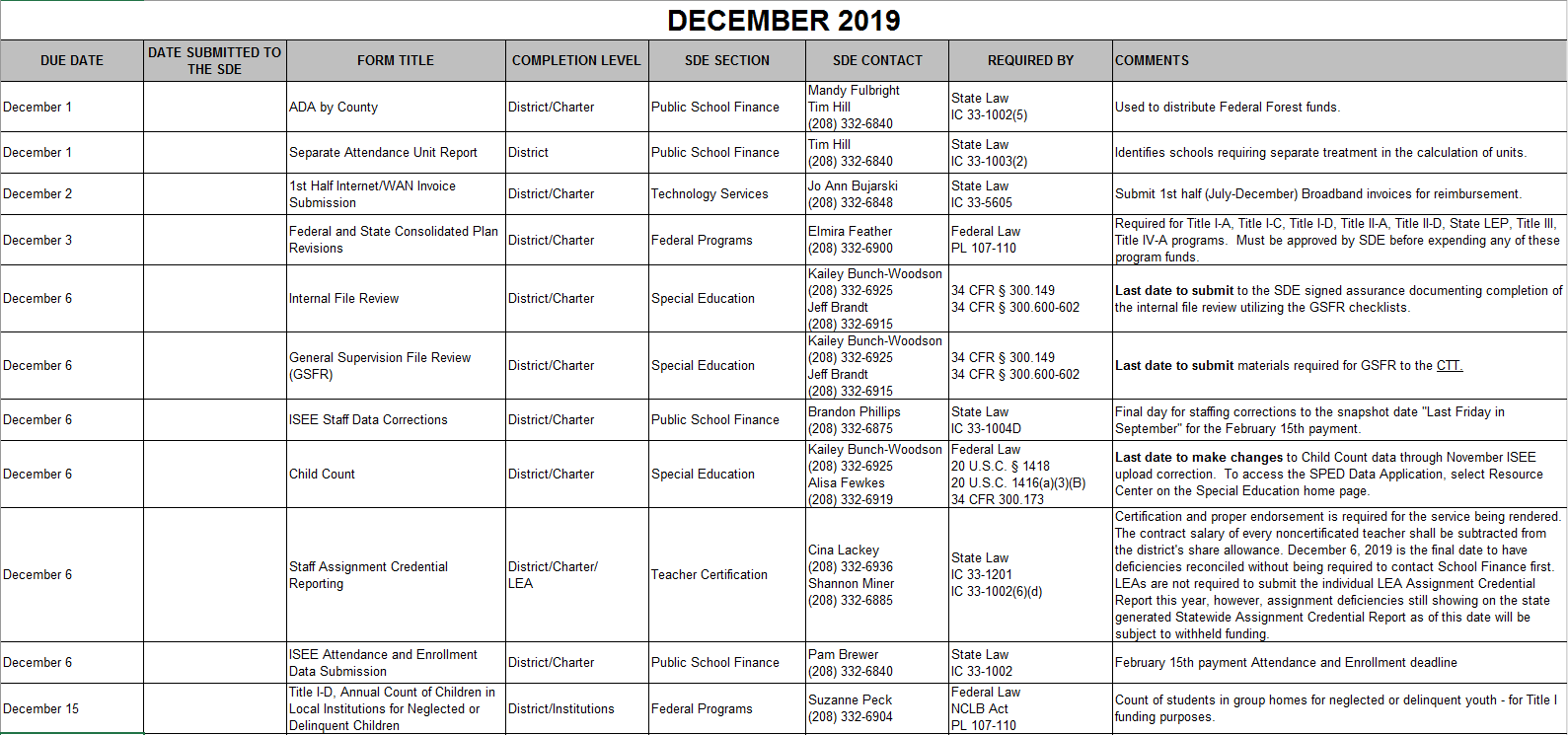 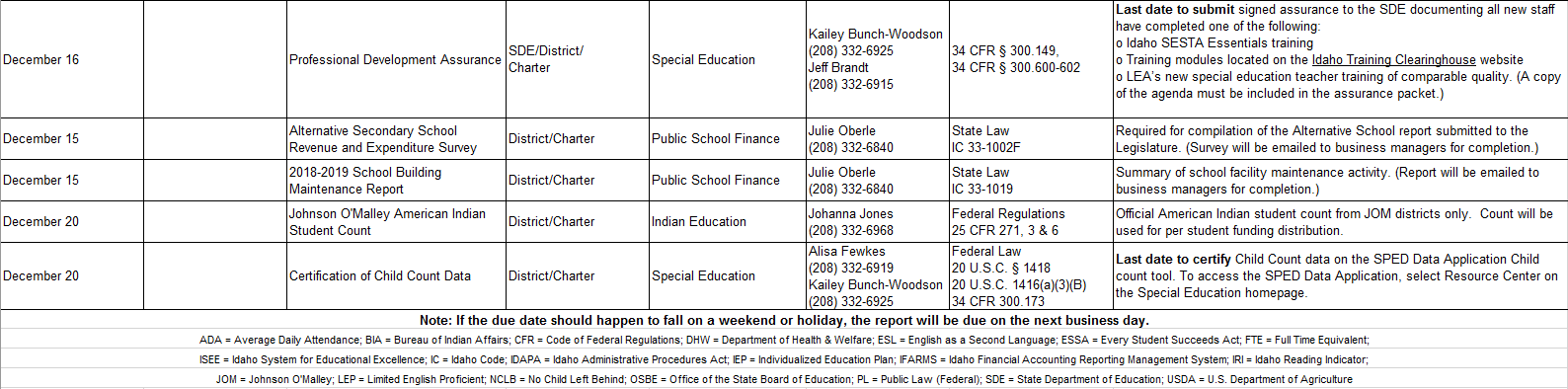 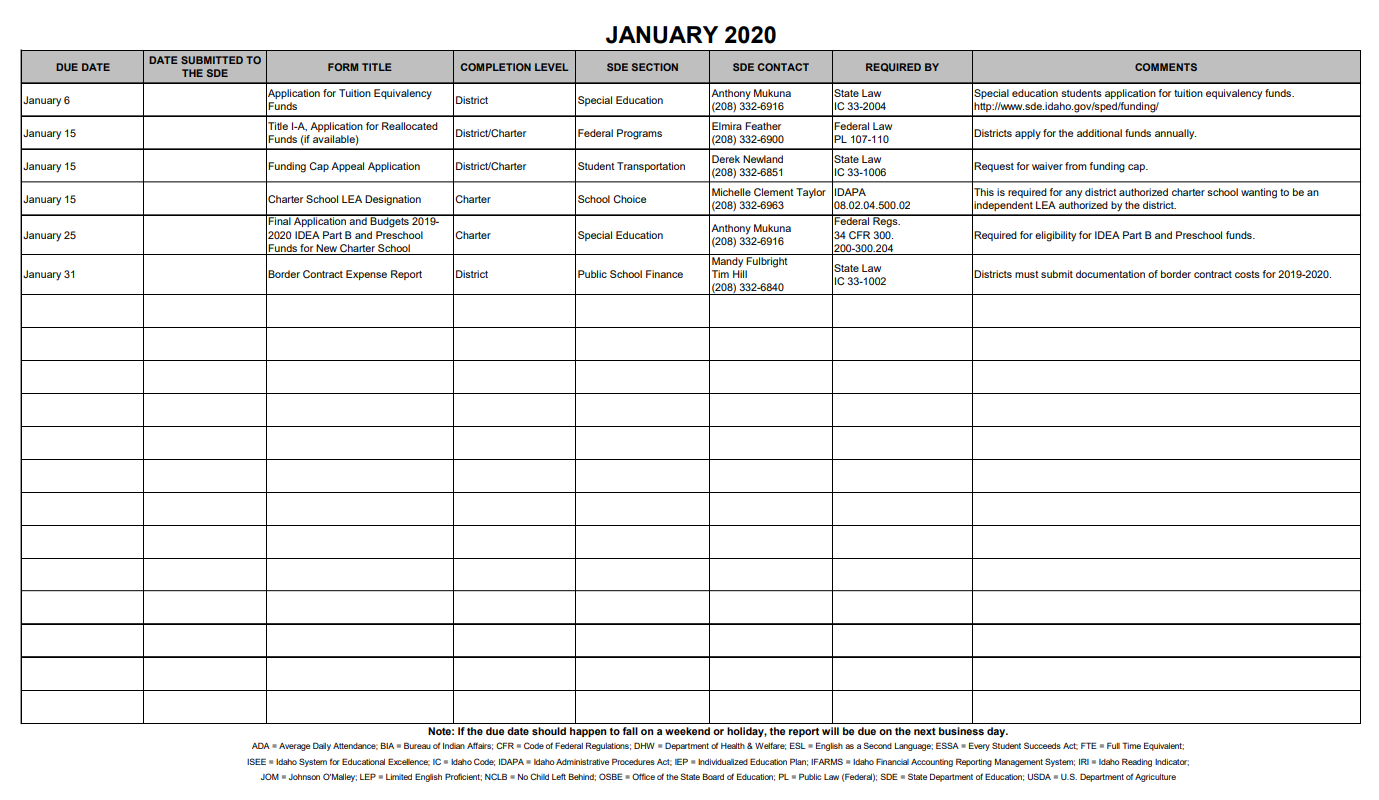 Performance Framework:Conditions of Authorization / Renewal1. PiSA will achieve accreditation candidacy status by July 1, 2019, and full accreditationthrough the Northwest Accreditation Commission by July 1, 2021.2. By July 1, 2022, PiSA will obtain STEM certification, either as a program or as a school, atthe sustaining level. Such certification shall be maintained at the sustaining level throughout theremainder of the performance certificate term.3. By January 31, 2018, PiSA will submit to the PCSC office a signed, written commitment fromGiza Development that PiSA is not committed to permanent facility construction on any specifictimeline.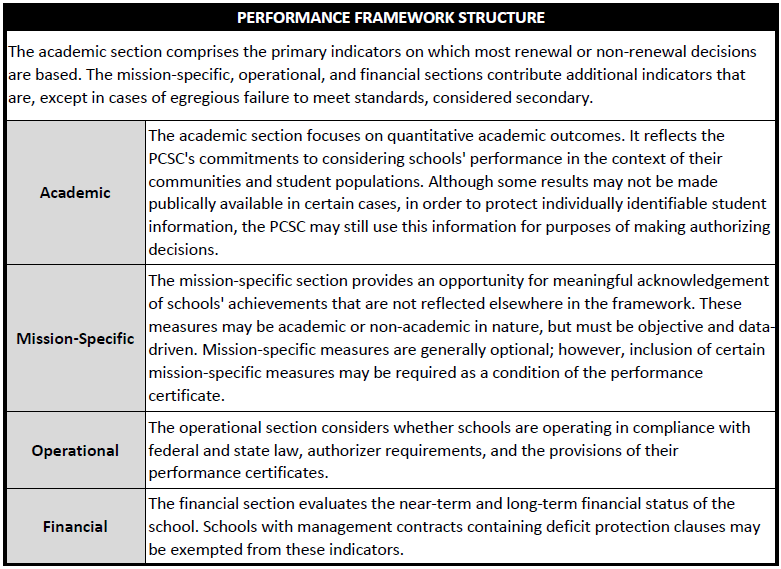 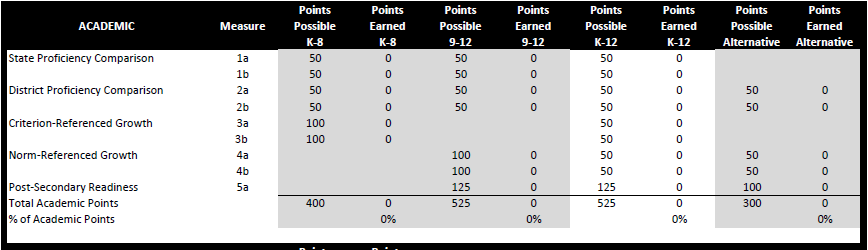 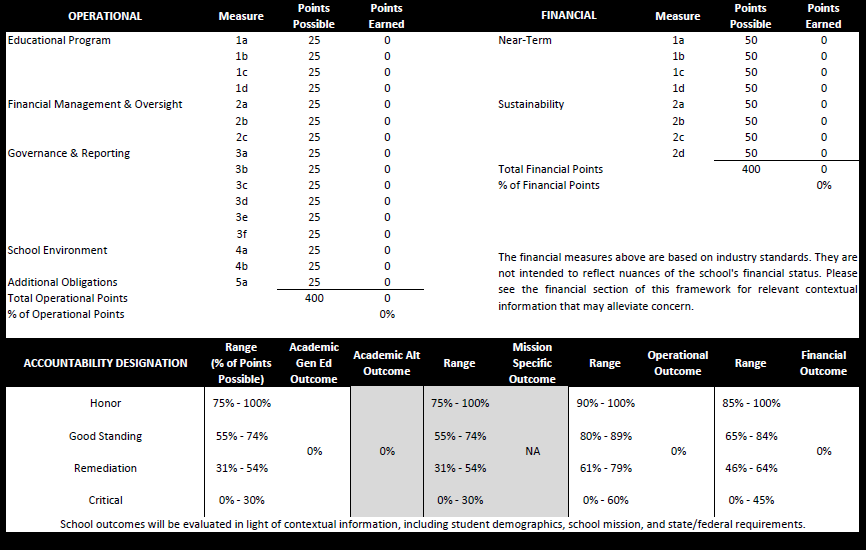 